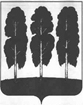 ДУМА БЕРЕЗОВСКОГО РАЙОНАХАНТЫ-МАНСИЙСКОГО АВТОНОМНОГО ОКРУГА – ЮГРЫРЕШЕНИЕот 28 февраля 2023 года                                                                             № 201пгт. БерезовоВ соответствии с Трудовым кодексом Российской Федерации, Законом  Ханты-Мансийского автономного округа – Югры  от 21 декабря 2022 года № 155-оз «О внесении изменения в статью 3 Закона Ханты-Мансийского автономного округа – Югры «О гарантиях и компенсациях для лиц, проживающих в Ханты-Мансийском автономном округе - Югре, работающих в государственных органах и государственных учреждениях Ханты-Мансийского автономного округа - Югры, территориальном фонде обязательного медицинского страхования Ханты-Мансийского автономного округа – Югры», Дума района РЕШИЛА:         1. Статью 3 приложения к решению Думы Березовского района от 15 апреля 2005 года № 328 «Об утверждении Положения «О гарантиях и компенсациях для лиц, проживающих в муниципальном образовании Березовский район, работающих в органах местного самоуправления и муниципальных учреждениях Березовского района» дополнить пунктом 5 следующего содержания:«5. Лицам, работающим в органах местного самоуправления и муниципальных учреждениях Березовского района по наиболее востребованным должностям, профессиям (специальностям), процентная надбавка к заработной плате выплачивается в полном размере с первого дня работы независимо от трудового стажа.Перечень должностей, профессий (специальностей), наиболее востребованных в Березовском районе, утверждается нормативным правовым актом администрации Березовского района.Лицам, работающим в органах местного самоуправления и муниципальных учреждениях Березовского района по наиболее востребованным должностям, профессиям (специальностям), перечень которых утверждается нормативным правовым актом администрации Березовского района, и вступившим в трудовые отношения до 1 января 2023 года, сохраняются начисленные на этот период процентные надбавки, а с 1 января 2023 года начисление указанных процентных надбавок производится в полном размере.».2. Опубликовать решение в газете «Жизнь Югры» и разместить на официальном веб-сайте органов местного самоуправления Березовского района.3. Настоящее решение вступает в силу после его официального опубликования и распространяется на правоотношения, возникшие                              с 01 января 2023 года.Председатель ДумыБерезовского района                   			                                 З.Р. КаневаИсполняющий  обязанностиглавы Березовского района 					                       С.Н. ТитовО внесении изменений в приложение к решению Думы Березовского района от 15 апреля 2005 года № 328 «Об утверждении Положения «О гарантиях и компенсациях для лиц, проживающих в муниципальном образовании Березовский район, работающих в органах местного самоуправления и муниципальных учреждениях Березовского района»